Fac-simile ALLEGATO “C” - DICHIARAZIONE DI OFFERTA TEMPORALEOggetto: P.O.R. PUGLIA FESR-FSE 2014-2020, ASSE X, AZIONI 10.8 E 10.9 - PROCEDURA APERTA PER L’AFFIDAMENTO DEI LAVORI DI ADEGUAMENTO STATICO, IGIENICO - SANITARIO, ANTINCENDIO, SUPERAMENTO BARRIERE ARCHITETTONICHE E FINITURE ESTERNE DELLA SCUOLA SECONDARIA DI I GRADO “GIOVANNI XXIII” DI VIA MICHELANGELO, TREPUZZI        IMPORTO TOTALE DELL’APPALTO € 996.000,00        CIG: xxxxxxxxxxxxxxxCarta intestata ditta Il sottoscritto ..................................................................................................................... nato a ....................................................................... il ................................... in qualità di legale rappresentante della ditta ............................................................................................... con sede in ................................................................. Via .......................................................................... P.I. ................................................ in riferimento all’appalto dei lavori di adeguamento statico, igienico-sanitario, antincendio, superamento barriere architettoniche e finiture esterne della scuola secondaria di I grado “Giovanni XXIII” di via Michelangelo, Trepuzzi (P.O.R. PUGLIA FESR-FSE 2014-2020, ASSE X, AZIONI 10.8 E 10.9), di importo a base d’asta di Euro 778.000,00 (esclusi gli oneri per la sicurezza non soggetti a ribasso stimati in Euro 16.000,00) OFFREuna riduzione percentuale del tempo pari al …………………..…………% (diconsi ………………………........................……….. virgola ………………………………… per cento) corrispondente a ............................................... giorni naturali e consecutivi per l’esecuzione del contratto dei lavori di cui sopra. La presente offerta sarà vincolante per l’impresa per 180 giorni a decorrere dalla data fissata per la gara. ……………………. lì …………………….. 			    Il Legale rappresentante ................................................... Timbro e Firma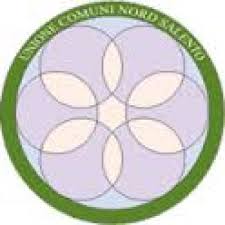 UNIONE DEI COMUNI NORD SALENTOCampi Salentina   Guagnano   NovoliSalice Salentino  Squinzano  Surbo  TrepuzziCentrale Unica di Committenza (C.U.C.)